Map of the Mediterranean Region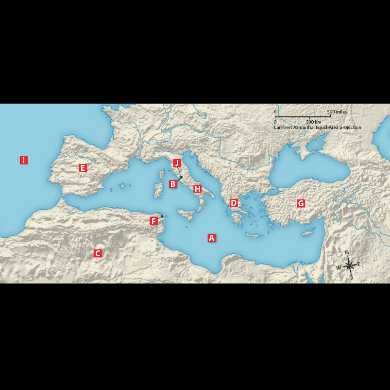 Locating PlacesLocating Places Match the letters on the map with the numbered places listed below. RomeSpain Tiber River Africa Mediterranean Sea Carthage Asia Minor Italy Atlantic Ocean Greece